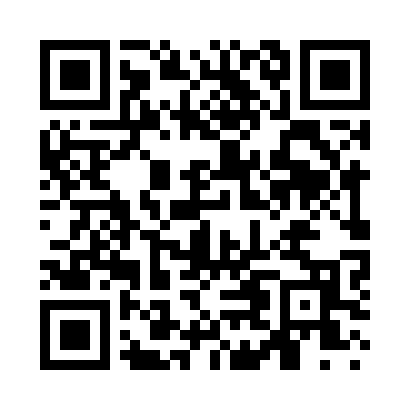 Prayer times for West Thornton, New Hampshire, USAMon 1 Jul 2024 - Wed 31 Jul 2024High Latitude Method: Angle Based RulePrayer Calculation Method: Islamic Society of North AmericaAsar Calculation Method: ShafiPrayer times provided by https://www.salahtimes.comDateDayFajrSunriseDhuhrAsrMaghribIsha1Mon3:185:0812:514:578:3310:232Tue3:195:0912:514:578:3310:233Wed3:205:1012:514:588:3310:224Thu3:215:1012:514:588:3210:225Fri3:225:1112:514:588:3210:216Sat3:235:1212:524:588:3210:207Sun3:245:1212:524:588:3110:198Mon3:255:1312:524:588:3110:199Tue3:265:1412:524:588:3010:1810Wed3:275:1412:524:588:3010:1711Thu3:285:1512:524:588:2910:1612Fri3:305:1612:534:578:2910:1513Sat3:315:1712:534:578:2810:1414Sun3:325:1812:534:578:2710:1315Mon3:345:1912:534:578:2710:1116Tue3:355:2012:534:578:2610:1017Wed3:365:2012:534:578:2510:0918Thu3:385:2112:534:578:2410:0819Fri3:395:2212:534:578:2310:0620Sat3:415:2312:534:568:2310:0521Sun3:425:2412:534:568:2210:0322Mon3:445:2512:534:568:2110:0223Tue3:455:2612:534:568:2010:0124Wed3:475:2712:534:558:199:5925Thu3:485:2812:534:558:189:5726Fri3:505:2912:534:558:179:5627Sat3:515:3012:534:548:169:5428Sun3:535:3112:534:548:159:5329Mon3:555:3312:534:538:139:5130Tue3:565:3412:534:538:129:4931Wed3:585:3512:534:538:119:48